 Web Full-Stack Developer Occupations 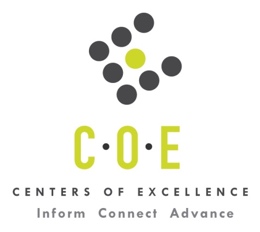 Labor Market Information ReportSanta Rosa Junior CollegePrepared by the San Francisco Bay Center of Excellence for Labor Market ResearchFebruary 2020RecommendationBased on all available data, there appears to be an undersupply of Web Full-Stack Developer workers compared to the demand for this cluster of occupations in the Bay region and in the North Bay sub-region (Marin, Napa, Solano and Sonoma Counties.) There is a projected annual gap of about 5,002 students in the Bay region and 181 students in the North Bay Sub-Region.This report also provides student outcomes data on employment and earnings for programs on TOP 0614.30 - Website Design and Development in the state and region. It is recommended that these data be reviewed to better understand how outcomes for students taking courses on this TOP code compare to potentially similar programs at colleges in the state and region, as well as to outcomes across all CTE programs at Santa Rosa Junior College and in the region. IntroductionThis report profiles Web Full-Stack Developer Occupations in the 12 county Bay region and in the North Bay sub-region for a proposed new program at Santa Rosa Junior College. Labor market information (LMI) is not available at the eight-digit SOC Code level for Web Administrators (15-1199.03), therefore, the data shown in Tables 1 and 2 is for Computer Occupations, All Other (at the six digit SOC level) and likely overstates demand for Web Administrators. Tables 3, 4, 6, 9, 10 and 11 use job postings data from Burning Glass at the eight-digit SOC Code level for Web Administrators (15-1199.03).Occupational DemandTable 1. Employment Outlook for Web Full-Stack Developer Occupations in Bay RegionSource: EMSI 2019.3Bay Region includes Alameda, Contra Costa, Marin, Monterey, Napa, San Benito, San Francisco, San Mateo, Santa Clara, Santa Cruz, Solano and Sonoma CountiesTable 2. Employment Outlook for Web Full-Stack Developer Occupations in North Bay Sub-RegionSource: EMSI 2019.3North Bay Sub-Region includes Marin, Napa, Solano and Sonoma CountiesJob Postings in Bay Region and North Bay Sub-RegionTable 3. Number of Job Postings by Occupation for latest 12 months (January 2019 - December 2019)Source: Burning GlassTable 4a. Top Job Titles for Web Full-Stack Developer Occupations for latest 12 months (January 2019 - December 2019) Bay RegionTable 4b. Top Job Titles for Web Full-Stack Developer Occupations for latest 12 months (January 2019 - December 2019) North Bay Sub-RegionSource: Burning GlassIndustry ConcentrationTable 5. Industries hiring Web Full-Stack Developer Workers in Bay RegionSource: EMSI 2019.4Table 6. Top Employers Posting Web Full-Stack Developer Occupations in Bay Region and North Bay Sub-Region (January 2019 - December 2019)Source: Burning GlassEducational SupplyThere are nine (9) community colleges in the Bay Region issuing 45 awards on average annually (last 3 years) on TOP 0614.30 - Website Design and Development. There are no colleges in the North Bay Sub-Region issuing awards on average annually (last 3 years) on this TOP code.  Table 7. Awards on TOP 0614.30 - Website Design and Development in Bay RegionSource: Data Mart Note: The annual average for awards is 2015-16 to 2017-18.Gap AnalysisBased on the data included in this report, there is a large labor market gap in the Bay region with 5,047 annual openings for the Web Full-Stack Developer occupational cluster and 45 annual (3-year average) awards for an annual undersupply of 5,002 students. In the North Bay Sub-Region, there is also a gap with 181 annual openings and no annual (3-year average) awards for an annual undersupply of 181 students. Student OutcomesTable 8. Four Employment Outcomes Metrics for Students Who Took Courses on TOP 0614.30 - Website Design and DevelopmentSource: Launchboard Pipeline (version available on 1/23/20)Skills, Certifications and EducationTable 9. Top Skills for Web Full-Stack Developer Occupations in Bay Region (January 2019 - December 2019)Source: Burning GlassTable 10. Certifications for Web Full-Stack Developer Occupations in Bay Region (January 2019 - December 2019) Note: 97% of records have been excluded because they do not include a certification. As a result, the chart below may not be representative of the full sample.Source: Burning GlassTable 11. Education Requirements for Web Full-Stack Developer Occupations in Bay Region Note: 52% of records have been excluded because they do not include a degree level. As a result, the chart below may not be representative of the full sample.Source: Burning GlassMethodologyOccupations for this report were identified by use of skills listed in O*Net descriptions and job descriptions in Burning Glass. Labor demand data is sourced from Economic Modeling Specialists International (EMSI) occupation data and Burning Glass job postings data. Educational supply and student outcomes data is retrieved from multiple sources, including CTE Launchboard and CCCCO Data Mart.SourcesO*Net OnlineLabor Insight/Jobs (Burning Glass) Economic Modeling Specialists International (EMSI)  CTE LaunchBoard www.calpassplus.org/Launchboard/ Statewide CTE Outcomes SurveyEmployment Development Department Unemployment Insurance DatasetLiving Insight Center for Community Economic DevelopmentChancellor’s Office MIS systemContactsFor more information, please contact:Doreen O’Donovan, Research Analyst, for Bay Area Community College Consortium (BACCC) and Centers of Excellence (CoE), doreen@baccc.net or (831) 479-6481John Carrese, Director, San Francisco Bay Center of Excellence for Labor Market Research, jcarrese@ccsf.edu or (415) 267-6544Web Developers (SOC 15-1134): Design, create, and modify Web sites.  Analyze user needs to implement Web site content, graphics, performance, and capacity.  May integrate Web sites with other computer applications.  May convert written, graphic, audio, and video components to compatible Web formats by using software designed to facilitate the creation of Web and multimedia content.  Excludes “Multimedia Artists and Animators” (27-1014).Entry-Level Educational Requirement: Associate's degreeTraining Requirement: NonePercentage of Community College Award Holders or Some Postsecondary Coursework: 25%Computer Occupations, All Other (SOC 15-1199): All computer occupations not listed separately.  Excludes “Computer and Information Systems Managers” (11-3021), “Computer Hardware Engineers” (17-2061), “Electrical and Electronics Engineers” (17-2070), “Computer Science Teachers, Postsecondary” (25-1021), “Multimedia Artists and Animators” (27-1014), “Graphic Designers” (27-1024), “Computer Operators” (43-9011), and “Computer, Automated Teller, and Office Machine Repairs” (49-2011).Entry-Level Educational Requirement: Bachelor's degreeTraining Requirement: NonePercentage of Community College Award Holders or Some Postsecondary Coursework: 35%Computer Programmers (SOC 15-1131): Create, modify, and test the code, forms, and script that allow computer applications to run.  Work from specifications drawn up by software developers or other individuals.  May assist software developers by analyzing user needs and designing software solutions.  May develop and write computer programs to store, locate, and retrieve specific documents, data, and information.Entry-Level Educational Requirement: Bachelor's degreeTraining Requirement: NonePercentage of Community College Award Holders or Some Postsecondary Coursework: 21%Occupation 2018 Jobs2023 Jobs5-Yr Change5-Yr % Change5-Yr Open-ingsAverage Annual Open-ings25% Hourly WageMedian Hourly WageWeb Developers 10,785  12,579 1,79417% 5,764  1,153 $27.66$42.99Computer Occupations, All Other 34,144  37,249 3,1059% 14,791  2,958 $40.95$55.84Computer Programmers 11,815  12,599 7847% 4,678  936 $38.06$49.75Total 56,744  62,426 5,68210% 25,233  5,047 $37.82$52.13Occupation 2018 Jobs2023 Jobs5-Yr Change5-Yr % Change5-Yr Open-ingsAverage Annual Open-ings25% Hourly WageMedian Hourly WageWeb Developers 671  686 142% 255  51 $19.81$30.08Computer Occupations, All Other 1,413  1,426 131% 492  98 $29.46$42.54Computer Programmers 520  487 -33-6% 157  31 $34.52$44.89TOTAL 2,605  2,599 -60% 904  181 $27.98$39.80OccupationBay RegionNorth Bay  Web Developers28,956499  Computer Programmers5,641210  Web Administrators37612  Total34,973721Common TitleBayCommon TitleBayUser Experience (UX) Designer2,890Java Developer477User Interface (UI) Developer2,258Engineer395Front End Developer2,200Developer362Web Developer1,917Web Engineer353Software Development Engineer1,286Ruby on Rails Developer319User Interface (UX)/User Experience (UX) Designer1,151PHP Developer286Front End Engineer723Web Designer281Senior Engineer620Front End Web Developer266User Interface (UI) Designer608Web Producer229Senior Front End Engineer587Senior UX Researcher221Ux Researcher578Frontend Engineer214Backend Engineer551Javascript Developer209Programmer/Analyst544Senior Developer205Senior Backend Engineer481Senior UI Engineer189Common TitleNorth BayCommon TitleNorth BayWeb Developer65Programmer12Front End Developer47Customer Specialist12Front End Engineer41Engineer10Programmer/Analyst38Aws Devops Lead9Backend Engineer31Web Designer8PHP Developer28User Experience (UX) Designer7Senior Front End Engineer26Web Applications Developer6Senior Backend Engineer21Senior UX Researcher6User Interface (UX)/User Experience (UX) Designer20SQL Developer6Entry Programmer18Ruby on Rails Developer6Computer Programmer15Junior Web Developer6User Interface (UI) Developer13Javascript Engineer6Aws-Devops Lead13Front End Web Developer6Software Development Engineer12Lead Guide5Industry – 6 Digit NAICS (No. American Industry Classification) CodesJobs in Industry (2018)Jobs in Industry (2022)% Change (2018-22)% in Industry (2018)Custom Computer Programming Services (541511)12,95615,04716%23%Computer Systems Design Services (541512)7,5968,32310%13%Internet Publishing and Broadcasting and Web Search Portals (519130)5,5066,93126%10%Software Publishers (511210)4,2145,40028%8%Data Processing, Hosting, and Related Services (518210)2,3923,08129%4%Federal Government, Civilian, Excluding Postal Service (901199)2,0932,032-3%4%Other Computer Related Services (541519)1,9232,29719%3%Corporate, Subsidiary, and Regional Managing Offices (551114)1,7591,7892%3%Research and Development in the Physical, Engineering, and Life Sciences (except Nanotechnology and Biotechnology) (541715)7888295%1%Electronic Computer Manufacturing (334111)6607179%1%Administrative Management and General Management Consulting Services (541611)63275920%1%Temporary Help Services (561320)6216281%1%EmployerBayEmployerBayEmployerNorth BayApple Inc.252Jobot76Best Buy9Google Inc.195JP Morgan Chase Company75Autodesk Incorporated6Amazon178Osi Engineering74Take-Two Interactive4Cisco Systems Inc170Xoriant Incorporated71Partnership Healthplan Of California4Facebook141Bayone Solutions67Infobahn Softworld Inc4IBM123Uber64Hellomd4Wipro112Splunk61FIS4Walmart / Sam's103Systems Integration Solutions57Sonoma State University3Splunk, Inc95Osi Engineering, Inc52Sonic Net3SAP93Ascent Technology Services52Six Flags Incorporated3Oracle90Workday, Inc51Sanborn Map Company3Vmware Incorporated84Wells Fargo50Fair Isaac Corporation3Williams-Sonoma83Anthem Blue Cross50Dotsolved Systems, Inc3Salesforce83Intelliswift Software49Vip Petcare2NTT Data80Idc Technologies49United Technologies Corp2Paypal78Infoobjects Inc48US Air Force2Adobe Systems78Coinbase48Travis Credit Union2CollegeSub-RegionAssociatesCertificate 18+ unitsCertificate Low unitTotalBerkeley City College East Bay 1  2  3 Cabrillo College Santa Cruz-Monterey 6  6  11  23 Cañada College Mid-Peninsula 4  4 City College of San Francisco Mid-Peninsula 1  1 Mission College Silicon Valley 5 5Ohlone College East Bay 3  3 San Jose City College Silicon Valley 1  1 2Skyline College Mid-Peninsula 2  1 3West Valley CollegeSilicon Valley 1  1  Total Bay RegionTotal Bay Region 10  14  21  45 Total North Bay Sub-RegionTotal North Bay Sub-Region00002015-16Bay 
(All CTE Programs)Santa Rosa Junior College (All CTE Programs)State (0614.30)Bay (0614.30)North Bay (0614.30)Santa Rosa Junior College (0614.30)% Employed Four Quarters After Exit74%76%60%62%64%69%Median Quarterly Earnings Two Quarters After Exit$10,550$9,839$8,399$10,242$10,018$9,790Median % Change in Earnings46%50%48%47%38%38%% of Students Earning a Living Wage63%62%53%59%59%64%SkillPostingsSkillPostingsSkillPostingsJavaScript14,630Adobe Photoshop3,172Project Management2,091Java8,276UX Wireframes3,151Syntactically Awesome Style Sheets (SASS)2,066React Javascript5,715jQuery3,133E-Commerce2,055Web Application Development5,513Node.js3,068AJAX2,015HTML55,346Unit Testing2,847JavaScript Object Notation (JSON)2,004Web Development5,298User Research2,793Linux1,985Software Engineering5,293Product Management2,787Hypertext Preprocessor (PHP)1,971SQL4,938Prototyping2,696Oracle1,954Software Development4,813Visual Design2,619Cross-browser1,900AngularJS4,561Object-Oriented Analysis and Design (OOAD)2,454Product Development1,881Python4,518Web Site Design2,412Quality Assurance and Control1,837Front-end Development4,310Interaction Design2,368Scalability Design1,815Git3,786MySQL2,359Bootstrapping1,778CSS3,654Agile Development2,132Debugging1,775User Interface (UI) Design3,341Scrum2,097Ruby on Rails1,766CertificationPostingsCertificationPostingsSecurity Clearance400Certified Scrum Professional (CSP)15Driver's License82Certified Information Systems Security Professional (CISSP)14Project Management Certification77Salesforce Developer13IT Infrastructure Library (ITIL) Certification59Registered Health Information Administrator13Project Management Professional (PMP)38Certified Salesforce Platform Developer II13Mbe Certified28SANS/GIAC Certification12CompTIA Linux+24Food Handler Certification12Licensed Professional Engineer21Certified Salesforce Platform Developer12CompTIA Security+21Automation Certification12ITIL Certification20Certified ScrumMaster (CSM)11First Aid Cpr Aed16Six Sigma Certification8Certified Salesforce Administrator16SAS Certification8Education (minimum advertised)Latest 12 Mos. PostingsPercent 12 Mos. PostingsHigh school or vocational training4613%Associate Degree1631%Bachelor’s Degree or Higher14,98396%